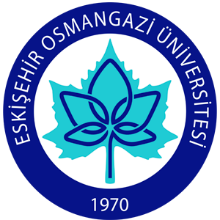 T.C.ESKİŞEHİR OSMANGAZİ ÜNİVERSİTESİYABANCI UYRUKLU ÖĞRETİM ELEMANLARININSÖZLEŞME SÜRESİ UZATMA FORMUAdı				 : Soyadı				 :Sicil Numarası			 :Görev Ünvanı 			 : Fakültesi/Yüksek Okulu/Enstitüsü	 : Bölümü				 : Anabilim Dalı			 :Sözleşme süresinin uzatılması hakkında Anabilim Dalı Başkanının görüşü:Eğitim ve Öğretime Katkısı :		Yeterli						Yetersiz                              (Lütfen Ayrıntılı Rapor Ekleyiniz)Bilimsel Yayın Faaliyetleri:		Yeterli						Yetersiz	 	               (Lütfen Ayrıntılı Rapor Ekleyiniz) Sözleşme süresinin uzatılması :		Uygundur						Uygun değildir	               (Lütfen Ayrıntılı Rapor Ekleyiniz)Anabilim Dalı Başkanının Adı Soyadı:	Tarih: …./ … / 20…				       		İmza:         Sözleşme süresinin uzatılması hakkında Bölüm Başkanının görüşü: Sözleşme süresinin uzatılması:		Uygundur						Uygun değildir	              (Lütfen Ayrıntılı Rapor Ekleyiniz)	Bölüm Başkanının Adı Soyadı: Tarih: …./ … / 20…				        		İmza:          Sözleşme  süresinin uzatılması hakkında Müdürün/Dekanın/Rektörlüğün görüşü: Sözleşme süresinin uzatılması:		Uygundur						Uygun değildir	              (Lütfen Ayrıntılı Rapor Ekleyiniz)	Müdürün /Dekanın/Rektörlüğün Adı Soyadı:	Tarih: …./ … / 20…				         		İmza: Eğitim Düzeyi                                  :                                Sözleşmesinin Sona Ereceği Tarih   :